温湿度传感器用户手册（485 型）文档版本：V1.5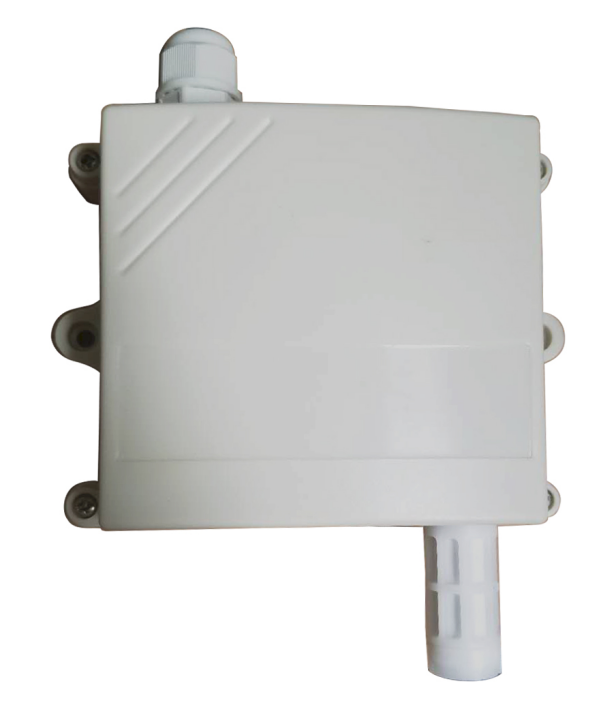 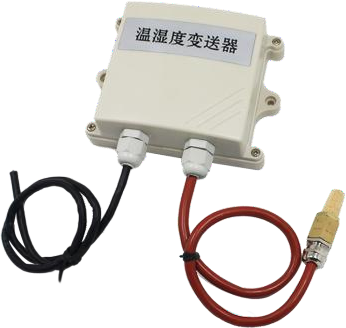 目录产品介绍产品概述该产品为壁挂高防护等级外壳，防护等级 IP65，防雨雪且透气性好。电路采用工业级微处理器芯片、进口高精度温度传感器，确保产品优异的可靠性、高精度和互换性。   本产品采用颗粒烧结探头护套，探头与壳体直接相连外观美观大方。输出信号类型分为RS485，最远可通信 2000 米，标准的 modbus 协议，支持二次开发。功能特点采用瑞士进口的测量单元，测量精准。采用专用的 485 电路，通信稳定。10~30V 宽电压范围供电，规格齐全，安装方便。主要技术参数系统框架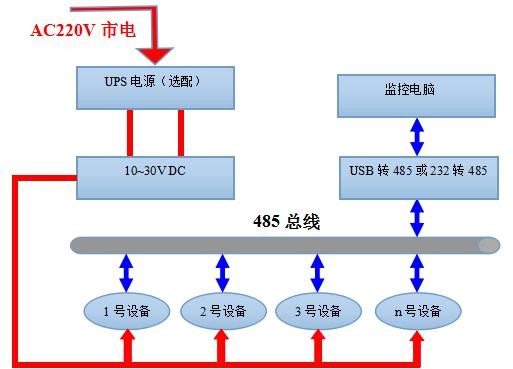 系统方案框图设备安装说明设备安装前检查设备清单：温湿度变送器设备 1 台合格证、保修卡、校准报告等膨胀塞 2 个、自攻螺丝 2 个USB 转 485（选配）485 终端电阻(多台设备赠送)接线说明电源及 485 信号宽电压电源输入 10~30V 均可。485 信号线接线时注意 A\B 两条线不能接反，总线上多台设备间地址不能冲突。具体接线特别说明：1）485 线场布线时有一定的规范要求，详情请见资料包《485 设备现场接线手册》。2）设备接入 485 总线时，确保多台设备地址不会重复。配置软件安装及使用软件选择打开资料包，选择“调试软件”---“485 参数配置软件”，找到打开即可。注意：在使用该配置软件更改地址和波特率的时候只能接一台设备。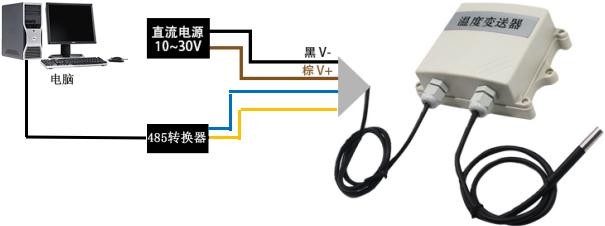 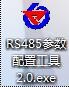 参数设置①、选择正确的 COM 口（“我的电脑—属性—设备管理器—端口”里面查看 COM 端口），下图列举出几种不同的 485 转换器的驱动名称。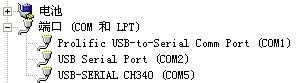 ②、单独只接一台设备并上电，点击软件的测试波特率，软件会测试出当前设备的波特率以及地址，默认波特率为 4800bit/s,默认地址为 0x01。③、根据使用需要修改地址以及波特率，同时可查询设备的当前功能状态。④、如果测试不成功，请重新检查设备接线及485驱动安装情况。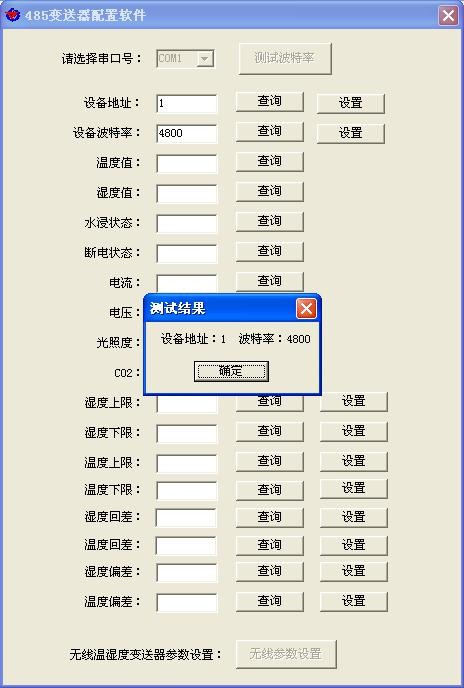 通信协议通讯基本参数数据帧格式定义采用Modbus-RTU 通讯规约，格式如下： 初始结构 ≥4 字节的时间地址码 = 1 字节功能码 = 1 字节数据区 = N 字节错误校验 = 16 位CRC 码结束结构 ≥4 字节的时间地址码：为变送器的地址，在通讯网络中是唯一的（出厂默认0x01）。功能码：主机所发指令功能指示，本变送器只用到功能码0x03（读取寄存器数据）。  数据区：数据区是具体通讯数据，注意16bits数据高字节在前！CRC码：二字节的校验码。主机问询帧结构：从机应答帧结构：寄存器地址通讯协议示例以及解释举例：读取设备地址 0x01 的温湿度值问询帧（16 进制）：应答帧（16 进制）：（例如读到温度为-10.1℃，湿度为 65.8%RH）温度计算：当温度低于 0 ℃ 时温度数据以补码的形式上传。温度：FF9B H(十六进制)= -101 => 温度 = -10.1℃ 湿度计算：湿度：292 H (十六进制)= 658 =>  湿度 = 65.8%RH常见问题及解决办法设备无法连接到 PLC 或电脑可能的原因：电脑有多个 COM 口，选择的口不正确设备地址错误，或者存在地址重复的设备（出厂默认全部为 1）.波特率，校验方式，数据位，停止位错误.485 总线有断开，或者 A、B 线接反设备数量过多或布线太长，应就近供电，加 485 增强器，同时增加 120Ω终端电阻。USB 转 485 驱动未安装或者损坏设备损坏附录：壳体尺寸壁挂王字壳：110×85×44mm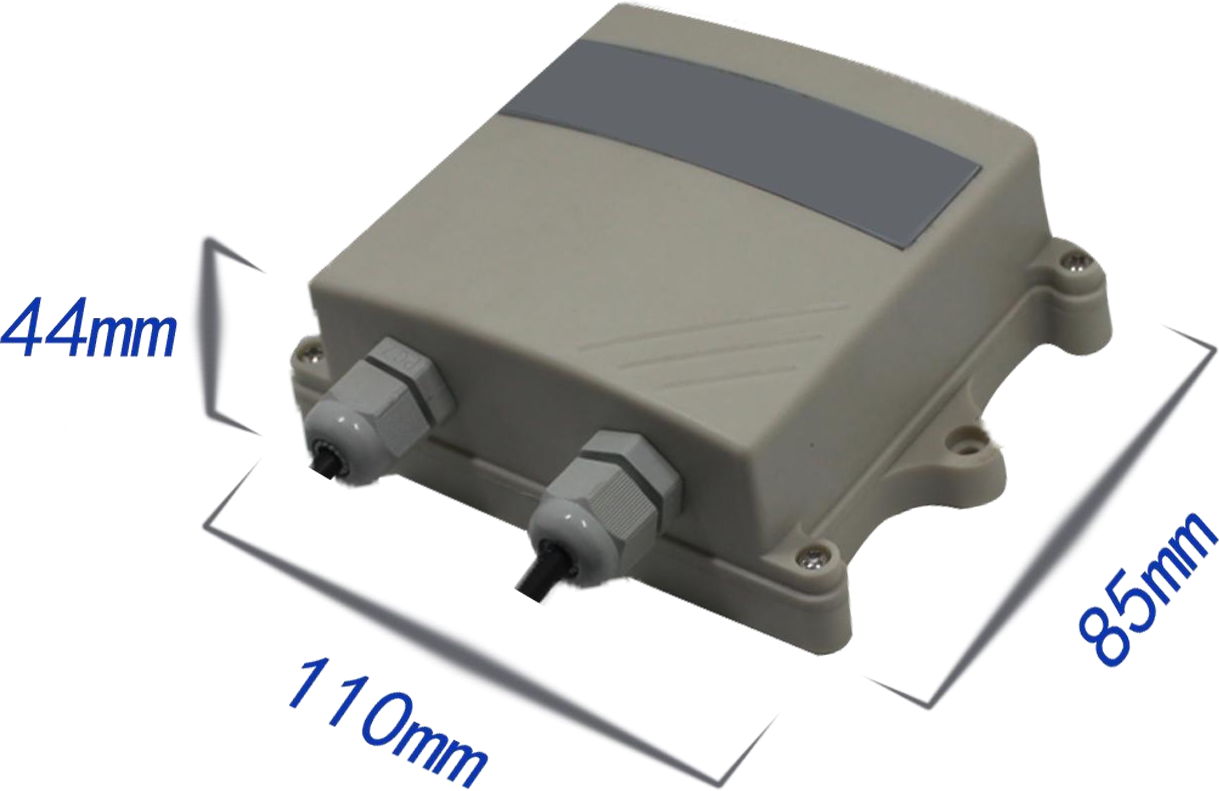 直流供电（默认）DC 10-30VDC 10-30VDC 10-30V最大功耗0.4W0.4W0.4WA 准精度湿度±2%RH(5%RH~95%RH,25℃)±2%RH(5%RH~95%RH,25℃)A 准精度温度±0.4℃（25℃）±0.4℃（25℃）B 准精度（默认）湿度±3%RH(5%RH~95%RH,25℃)±3%RH(5%RH~95%RH,25℃)B 准精度（默认）温度±0.5℃（25℃）±0.5℃（25℃）变送器电路工作温湿度-40℃~+60℃，0%RH~80%RH-40℃~+60℃，0%RH~80%RH-40℃~+60℃，0%RH~80%RH探头工作温度-40℃~+120℃ 默认：-40℃~+80℃-40℃~+120℃ 默认：-40℃~+80℃-40℃~+120℃ 默认：-40℃~+80℃探头工作湿度0%RH-100%RH0%RH-100%RH0%RH-100%RH温度显示分辨率0.1℃0.1℃0.1℃湿度显示分辨率0.1%RH0.1%RH0.1%RH温湿度刷新时间1s1s1s长期稳定性湿度湿度≤1%RH/y长期稳定性温度温度≤0.1℃/y响应时间湿度湿度≤4s(1m/s 风速)响应时间温度温度≤15s(1m/s 风速)输出信号RS485(Modbus 协议)RS485(Modbus 协议)RS485(Modbus 协议)安装方式壁挂式壁挂式壁挂式线色说明电源棕色电源正（10~30V DC）电源黑色电源负通信黄色485-A通信蓝色485-B编 码8 位二进制数据位8 位奇偶校验位无停止位1 位错误校验CRC（冗余循环码）波特率2400bit/s、4800bit/s、9600 bit/s 可设，出厂默认为 4800bit/s地址码功能码有效字节数数据一区第二数据区第 N 数据区校验码1 字节1 字节1 字节2 字节2 字节2 字节2 字节寄存器地址PLC或组态地址内容操作0000 H40001湿度只读0001 H40002温度只读地址码功能码起始地址数据长度校验码低位校验码高位0x010x030x00 0x000x00 0x020xC40x0B地址码功能码返回有效字节数湿度值温度值校验码低位校验码高位0x010x030x040x02 0x920xFF 0x9B0x5A0x3D